臺東縣環境保護局111年臺東縣環境教育線上講堂－簡章辦理目的因應疫情變化，許多演講及戶外學習活動難以實體舉辦，然而環境教育的腳步不曾停下，即使無法面對面交流，依然可以使用線上分享或是線上課程的方式進行精進，而面對這樣的時刻，許多需要操作的課程也比之前更難實驗，而正因如此，如何準備材料包，以及如何使用淺顯易懂的解說讓所有人都能體驗課程，正是環境教育的努力目標，本次活動藉由線上講堂的方式，讓環境教育的授課不因疫情而停止，讓民眾待在家中也充實環境教育知識，於日常生活中落實保護環境行動。辦理單位主辦單位：臺東縣環境保護局承辦單位：鼎澤科技有限公司辦理時間及上課方式參加對象與人數臺東縣縣民皆可參加，採網路自由報名方式，活動人數約30人。課程規劃A方案：環境達人秀環境教育課程：全民綠生活綠色生活理念及養成綠色生活行為，宣導國人從食、衣、住、行、育、樂、購各層面落實生活環保，環保署推動「全民綠生活」，建立國人友善環境的生活態度，如使用在地食材、選購綠色產品及鼓勵國內低碳旅遊等綠行動，從個人居家綠生活到辦公綠生活，乃至日常生活力行節能減碳。環境教育體驗實作：動手拼貼玩創意蝶古巴特，以拼貼為製作方式的工藝，簡單卻變化無窮，每個人都能輕鬆打造美麗又獨一無二的作品，沒有美術背景的人也能立刻上手哦！透過創意，日常生活中的環保袋、裝置盒、玻璃瓶等物品，都可以成為具特色的裝飾藝術。B方案：環境教育數位講堂環境議題觀點：搖籃到搖籃循環經濟是一種再生系統，藉由減緩、封閉與縮小物質與能量循環，使得資源的投入與廢棄、排放達成減量化的目標。本次課程以「循環經濟」、「綠色設計」、「限塑政策」之環境意識、概念，教育民眾將此融入於日常生活當中。B方案：環境教育數位講堂環境議題觀點：親海、愛海、知海近年來呼應的海洋永續經營不謀而合，海洋占地球絕大多數面積，不只與氣候影響有關，洋流的改變或是魚貨量的減少，對於人類來說也至關重要，海洋於再生能源中同樣扮演重要位置，擁有得天獨厚自然環境的臺東縣，能為海洋永續經營做些什麼呢？ 報名方式本活動採用網路報名方式，請至臺東縣環境教育資訊網查詢活動資訊並進行報名，以報名順序選出參加民眾。報名時間：A方案第一場：111年6月1日至6月10日截止B方案第二場：111年6月1日至6月10日截止B方案第三場：111年6月1日至6月10日截止注意事項報名時請填寫正確電子郵件信箱，以利系統於報名後發送報名成功確認信件，活動將以電子郵件方式寄送行前通知及Google meet線上課程連結網址，請報名者隨時留意最新郵件通知。報名環境達人秀之課程，請填寫正確地址及連絡電話，將於活動前3日，統一寄出材料包。本活動開始前將進行線上簽到，活動結束後，將針對其課程內容與情形進行Google問卷調查，以瞭解參與活動之意見。主辦單位保留變更及審核參加者參加活動資格之權利。如有任何疑問，請洽承辦單位詢問089-231739陳先生。課程辦理時間辦理方式A方案：環境達人秀111年6月22日(三)13:30-15:50Google meet線上視訊課程1.環境教育課程─全民綠生活2.環境教育體驗實作─動手拼貼玩創意B方案：環境教育數位講堂111年6月15日(三)13:30-15:50Google meet線上視訊課程(環境議題觀點分享─搖籃到搖籃)B方案：環境教育數位講堂111年6月29日(三)13:30-15:50Google meet線上視訊課程(環境議題觀點分享─親海、愛海、知海)時間課程內容講師/主講人13:00~13:30線上報到鼎澤科技13:30-14:30環境教育課程─全民綠生活環境教育人員段逸嫻 講師14:30-14:40休息休息14:40-15:40環境教育體驗實作─動手拼貼玩創意環境教育人員段逸嫻 講師15:40-15:50心得分享、填寫回饋單心得分享、填寫回饋單時間課程內容講師/主講人13:00~13:30線上報到鼎澤科技13:30-15:00環境議題觀點分享─搖籃到搖籃國立宜蘭大學環境工程學系李元陞教授15:00-15:30環境議題互動回饋國立宜蘭大學環境工程學系李元陞教授15:30-15:40心得分享、填寫回饋單心得分享、填寫回饋單時間課程內容講師/主講人13:00~13:30線上報到鼎澤科技13:30-15:00環境議題觀點分享─親海、愛海、知海社團法人台灣海洋環境教育推廣協會郭兆偉 秘書長15:00-15:30環境議題互動回饋社團法人台灣海洋環境教育推廣協會郭兆偉 秘書長15:30-15:40心得分享、填寫回饋單心得分享、填寫回饋單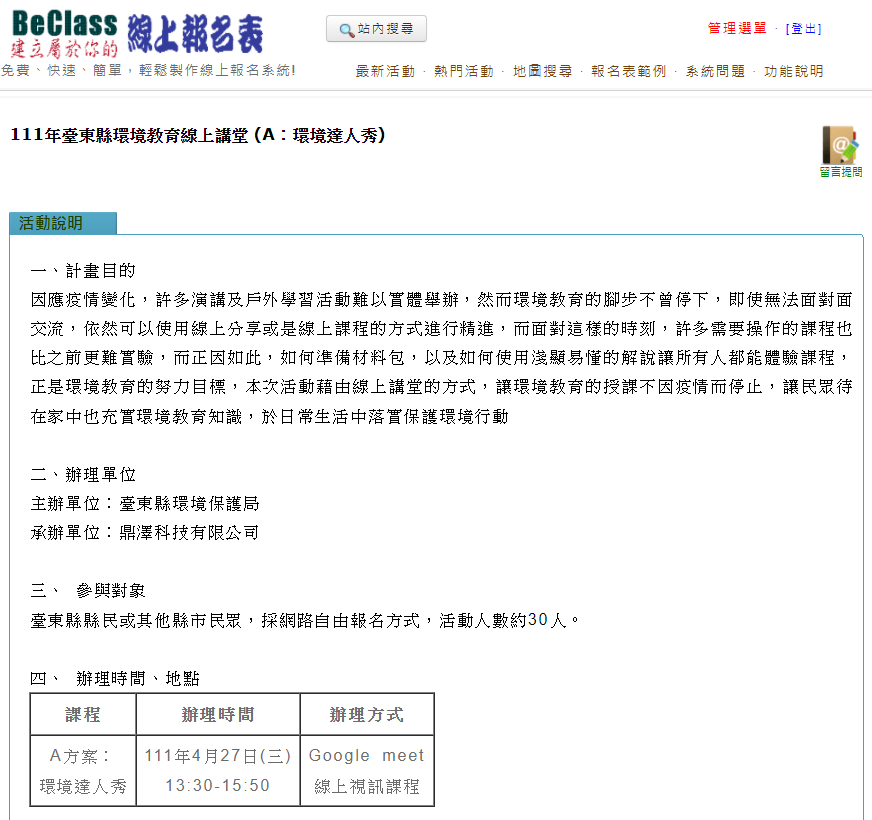 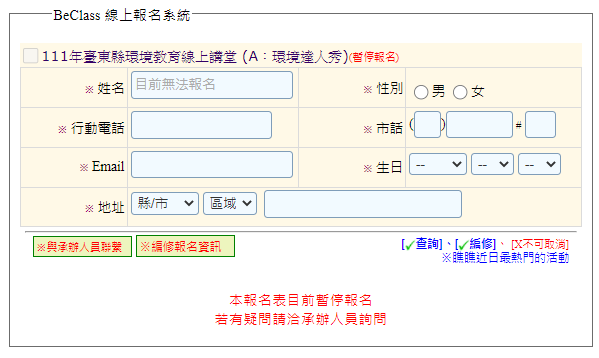 BeClass報名表示意圖